384 Sq Ft Customizable Small House$24,900 watertight shell or $64,900 finished (does not include well, septic, foundation or land)16x24 with half loft bedroom(12x16)6x12 Bathroom, 10x12 Kitchen/Dining Room, 12x24 Living Room12’ walls in living room with vaulted ceiling, 8’ walls in kitchen/bath, 4’-7’ walls in loft Standard 2x6 construction, R19 Insulation in Walls and R30 in CeilingIncludes 2 doors and 10 windows, vinyl siding, architectural shingles, shiplap interior wallsEstimated time to build onsite - 4 weeks for watertight shell and additional 4 weeks to finish  	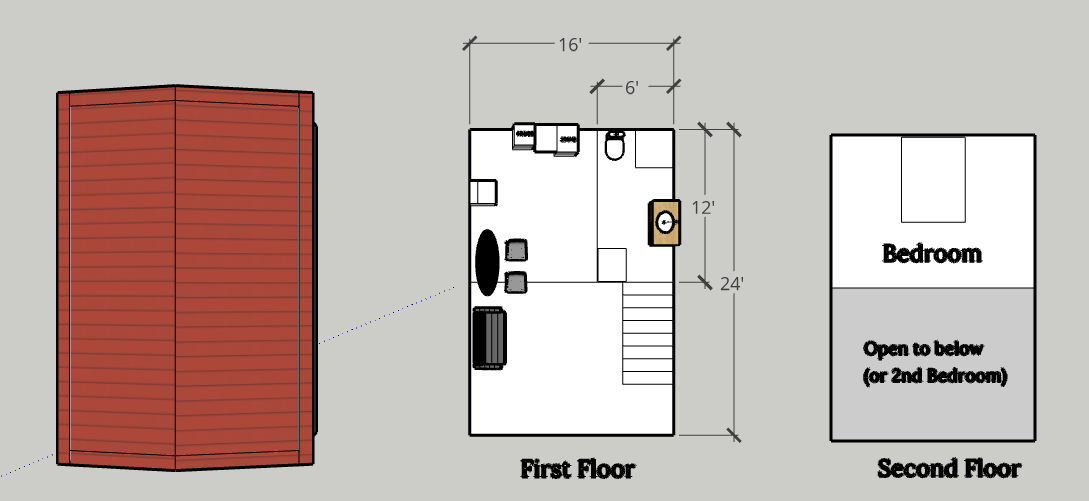 Drawing above is a basic sample layout.Options:Metal Roof – Add $2k2nd Loft Bedroom – Add $1,500 for watertight shell and another $1,500 to finishAdditional Estimated Costs Not Included:Site clearing/prep - $2k-$10kSeptic - $15k-$25kWell - $5k-$10kLand - $50k-$200kFoundation - $8k-$15k